Kochani podaję Wam link do strony wordwall.net/pl/resource/944360/wf/w-f-online-w-domu. Tam znajduje się ruletka, na której umieszczone są ćwiczenia ruchowe. Poruszajcie się trochę w ramach świetlicy i   pokolorujcie  obrazki według własnego pomysłu. Miłej zabawy ruchowej. Pozdrawiam Was serdecznie. Sylwia Pawłowska
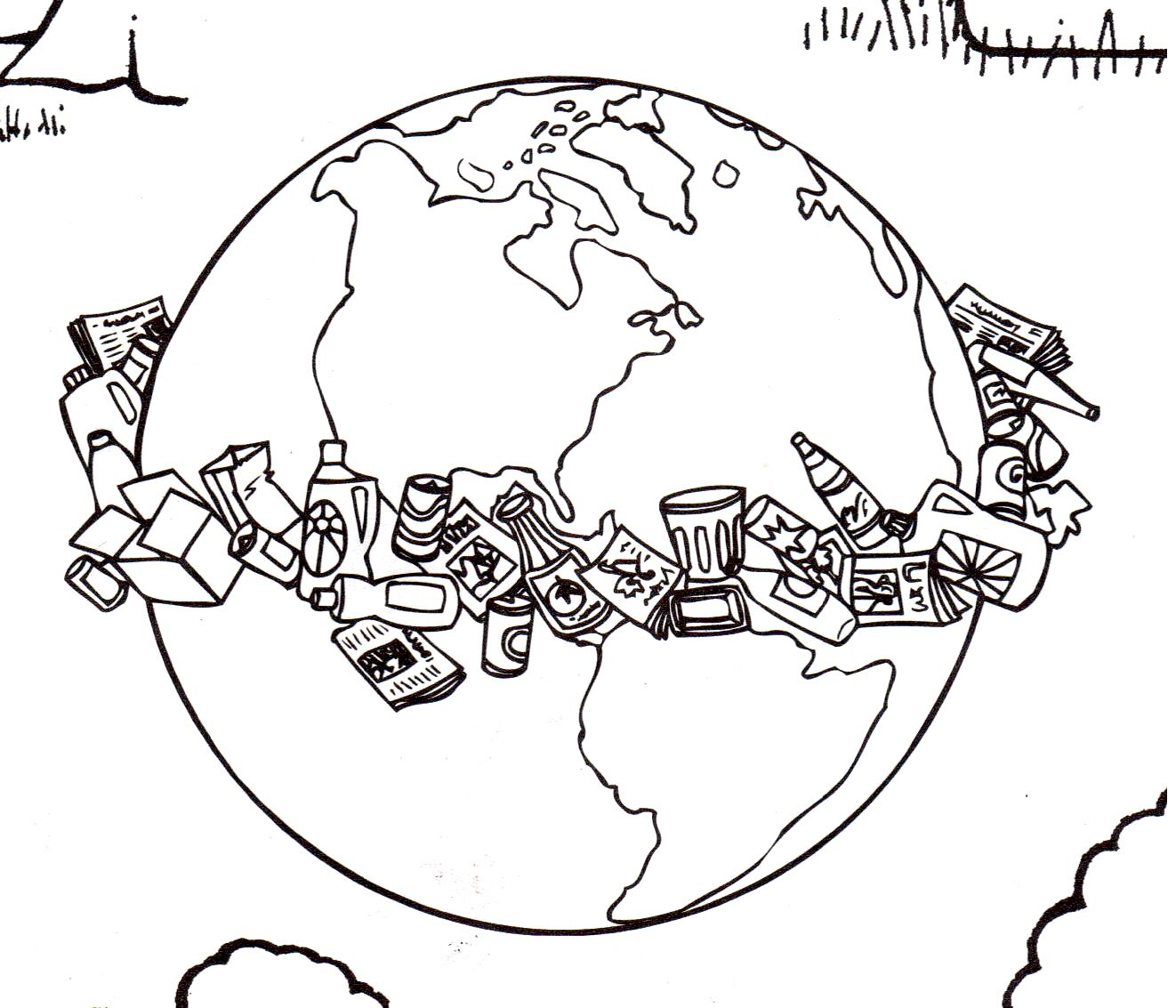 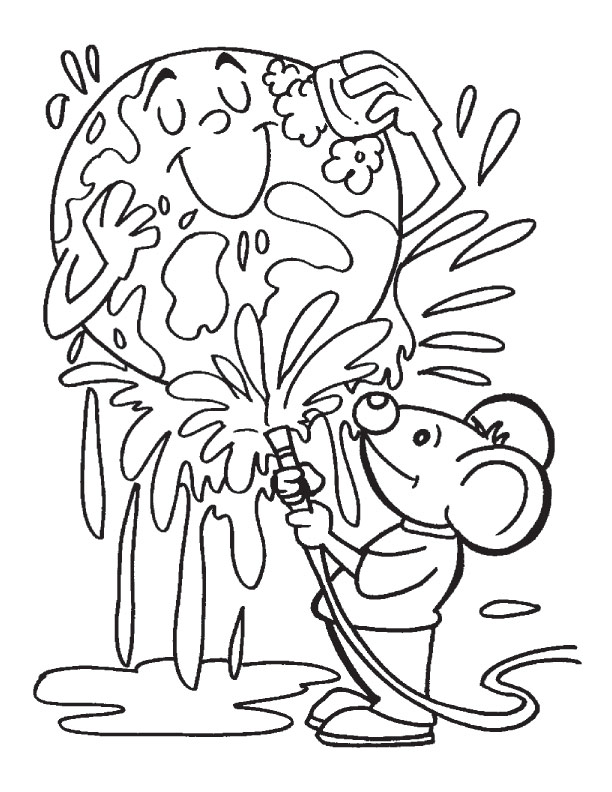 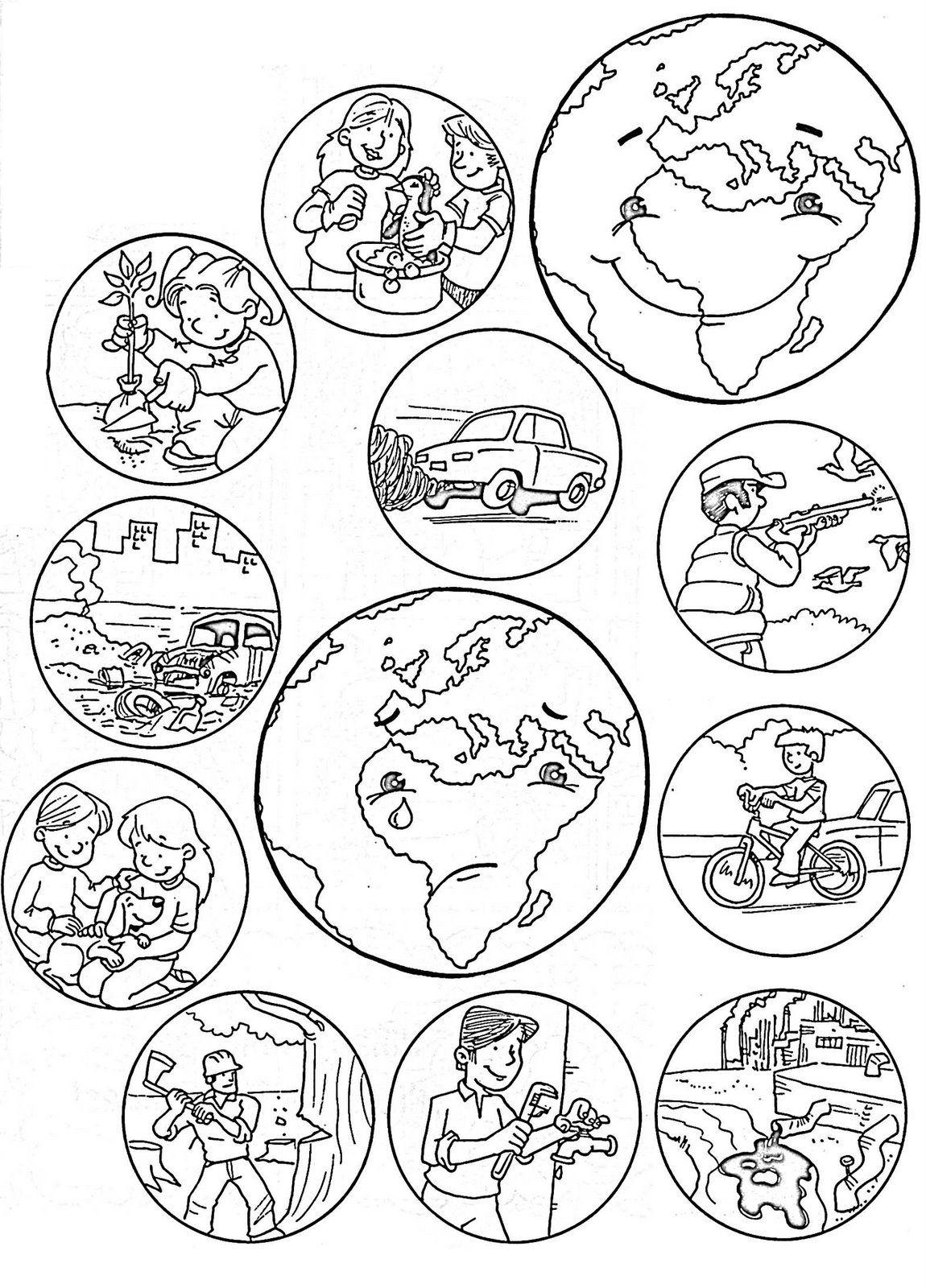 